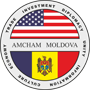 AMERICAN CHAMBER OF COMMERCE FROM MOLDOVA INITIATES PUBLIC DISCUSSIONS ON THE ENFORCEMENT OF THE LAW ON THE USE OF THE ENERGY FROM RENEWABLE ENERGIES Chisinau, June 09, 2016. American Chamber of Commerce in Moldova (AmCham) brought together the business sector, representatives of public authorities and international experts in order to analyse the enforcement of the law on the use of energy from renewable energies (Law no. 10 / 2016 on promotion of use of energies from renewable sources). Therefore, the agenda of the meeting targeted: national imperatives on the share of energy from renewable sources in gross final consumption, current situation on Moldovan renewable energy market and development perspectives, as well as legislative gaps and inconsistencies on building power plants.   „The draft law on the regulation of renewable energy market represents a debate issue for long time. Waiting for the law enforcement, several interested companies, with national and foreign investments, started renewable energy projects in the Republic of Moldova. Some of them are at the advanced stage, being practically ready for launch, but today there are still various positions on the aid scheme concept, at both political and business level. AmCham launched public discussions to achieve a predictable position on the law implementation, so that the final beneficiary of the law – the entire society of the country, either the ordinary citizen, or companies or institutions of major social interest to be offered energy at competitive prices.” Sergiu Chirica, Manager for Regulatory Affairs, AmCham Moldova declares.    The round table launched by AmCham Moldova is oriented towards the understanding and clarification of provisions of the Law no. 10/2016, explanation of mechanism that follows to be applied for the renewable energies market, as well as providing a competitive regulatory framework of renewables market. At the end of February 2016, the Parliament of the Republic of Moldova adopted the law on promotion of the use of energy from renewable sources, which regulates the sale of renewable sources, sets out the mandatory national objectives on the share of energy from renewable sources in gross final consumption, as well as the share of energy from renewable sources in gross final consumption in transport. The law was adopted in compliance with the Republic of Moldova commitments as signatory part of Energy Community Treaty. About AmCham Moldova: AmCham Moldova is a nongovernmental and non-profit association of private business in Moldova. As member of the 125 American Chambers of Commerce network from across the world,  AmCham Moldova aims to promote American commerce and investments in Moldova, the cooperation with the Republic of Moldova Government and leaders of business community for the development of a more favourable for commerce and foreign investment business climate in Moldova. Now, AmCham counters 105 members, Moldovan business leaders, from the biggest foreign investors, up to small private companies. All members are model leaders in business who seek to develop the business climate in Moldova and to enhance the commerce and flow of foreign investments in Moldova. AmCham actively promotes the principles of social corporative responsibilities among its members. For more details, visit the website: www.amcham.md.